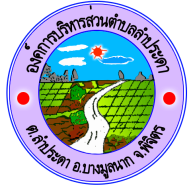 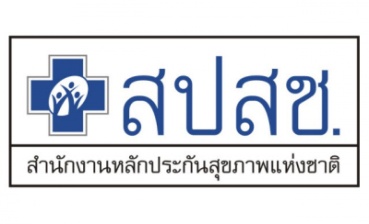 คำสั่งกองทุนหลักประกันสุขภาพองค์การบริหารส่วนตำบลลำประดาที่  1 / ๒๕๕9เรื่อง แต่งตั้งคณะกรรมการกองทุนหลักประกันสุขภาพองค์การบริหารส่วนตำบลลำประดา*******************************************เพื่อให้การดำเนินงานและการบริหารจัดการกองทุนหลักประกันสุขภาพในระดับท้องถิ่นหรือพื้นที่ มีความเหมาะสม ส่งเสริมกระบวนการการมีส่วนร่วมตามความพร้อมและความต้องการของประชาชนในท้องถิ่นหรือพื้นที่อาศัยอำนาจตามความในมาตรา 31 มาตรา 36 และมาตรา 47 แห่งพระราชบัญญัติหลักประกันสุขภาพแห่งชาติ พ.ศ.2545 ประกอบกับข้อ 8 แห่งประกาศคณะกรรมการหลักประกันสุขภาพแห่งชาติ เรื่องการกำหนดหลักเกณฑ์เพื่อสนับสนุนให้องค์กรปกครองส่วนท้องถิ่น ดำเนินงานและบริหารจัดการกองทุนหลักประกันสุขภาพในระดับท้องถิ่นหรือพื้นที่ พ.ศ. 2557 ลงวันที 19 กุมภาพันธ์ พ.ศ. 2557 เลขาธิการสำนักงานหลักประกันสุขภาพแห่งชาติ จึงออกคำสั่งไว้ดังต่อไปนี้ข้อ 1 แต่งตั้งคณะกรรมการกองทุนหลักประกันสุขภาพในระดับท้องถิ่นหรือพื้นที่ ตามบัญชีรายละเอียดแนบท้ายคำสั่งนี้ข้อ 2 ให้คณะกรรมการกองทุนหลักประกันสุขภาพในระดับท้องถิ่นหรือพื้นที่ ตามข้อ 1 มีวาระอยู่ในตำแหน่งและมีอำนาจหน้าที่ ตามประกาศคณะกรรมการหลักประกันสุขภาพแห่งชาติ เรื่อง การกำหนดหลักเกณฑ์เพื่อสนับสนุนให้องค์กรปกครองส่วนท้องถิ่น ดำเนินงานและบริหารจัดการกองทุนหลักประกันสุขภาพในระดับท้องถิ่นหรือพื้นที่ พ.ศ. 2557 ลงวันที่ 19 กุมภาพันธ์ พ.ศ.2557ข้อ 3 การแต่งตั้งคณะกรรมการกองทุนหลักประกันสุขภาพในระดับท้องถิ่นหรือพื้นที่ ตามข้อ 1 ให้มีผลบังคับใช้ตั้งแต่บัดนี้เป็นต้นไป เว้นแต่กรณีที่มีการประชุมคณะกรรมการกองทุนหลักประกันสุขภาพในระดับท้องถิ่นหรือพื้นที่ ตามอำนาจหน้าที่ก่อนมีคำสั่งนี้ ให้ถือว่าการแต่งตั้งคณะกรรมการกองทุนหลักประกันสุขภาพในระดับท้องถิ่นหรือพื้นที่ มีผลตั้งแต่วันที่มีการประชุมทั้งนี้ ตั้งแต่ บัดนี้เป็นต้นไปสั่ง ณ ประกาศ ณ วันที่   1  เดือน กรกฏาคม  พ.ศ. ๒๕๕9                                        			(ลงชื่อ)                                              			(นายสมบัติ  ประโยชน์ดี)                                           		นายกองค์การบริหารส่วนตำบลลำประดา                                           ประธานคณะกรรมการบริหารกองทุนหลักประกันสุขภาพตำบลลำประดาบัญชีรายชื่อคณะกรรมการกองทุนหลักประกันสุขภาพองค์การบริหารส่วนตำบลลำประดา(แนบท้ายคำสั่ง กองทุนหลักประกันสุขภาพองค์การบริหารส่วนตำบลลำประดา ที่ 1  /2559)๑.ผู้อำนวยการโรงพยาบาลบางมูลนาก  ผู้อำนวยการโรงพยาบาลบางมูลนาก  ที่ปรึกษา๒.หัวหน้าสาธารณสุขอำเภอบางมูลนาก  หัวหน้าสาธารณสุขอำเภอบางมูลนาก  ที่ปรึกษา๓.นายกองค์การบริหารส่วนตำบลลำประดานายกองค์การบริหารส่วนตำบลลำประดาประธานกรรมการ๔.นายวิรัช  แก้วแกมแขผู้ทรงคุณวุฒิรองประธานกรรมการ๕.นายประสิทธิ์ เหลือจาดผู้ทรงคุณวุฒิรองประธานกรรมการ6.นายสุวีร์ พันนวนสมาชิกสภาองค์การบริหารส่วนตำบลกรรมการ7.นายแสวง ปกสุขสมาชิกสภาองค์การบริหารส่วนตำบลกรรมการ8.ผู้อำนวยการโรงพยาบาลส่งเสริมสุขภาพประจำตำบลลำปะดาผู้อำนวยการโรงพยาบาลส่งเสริมสุขภาพประจำตำบลลำปะดากรรมการ9.นางเฉลียว หนูจิ๋วอาสาสมัครสาธารณสุขประจำหมู่บ้านในพื้นที่กรรมการ10.นางเกษร จุลสวัสดิ์อาสาสมัครสาธารณสุขประจำหมู่บ้านในพื้นที่กรรมการ๑1.นางจรินทร์ แสงรสผู้แทนหมู่บ้านหรือชุมชนกรรมการ๑2.นายเดช นามเสนาผู้แทนหมู่บ้านหรือชุมชนกรรมการ๑3.นายอินทร์สม สุรินศรีผู้แทนหมู่บ้านหรือชุมชนกรรมการ๑4.นายสัมฤทธิ์ เขียวขำผู้แทนหมู่บ้านหรือชุมชนกรรมการ15.นายปรีชา วันเชียงผู้แทนหมู่บ้านหรือชุมชนกรรมการ16.นายปัณณพัฒน์ ยกแก้วผู้แทนศูนย์ประสานงานหลักประกันสุขภาพประชาชนกรรมการ17.นายธนวรรธน์ ปิ่นสุขปลัดองค์การบริหารส่วนตำบลลำประดากรรมการและเลขานุการ18.นางวิราวรรณ์  ยกแก้วนักวิเคราะห์นโยบายและแผนปฏิบัติการกรรมการและผู้ช่วยเลขานุการ